Модельная дополнительная общеразвивающая программа«ЮНЫЙ КРАЕВЕД»(Программа разработана в соответствии с мероприятием «Субсидии (Грант) на реализацию пилотных проектов по обновлению содержания и технологий дополнительного образования по приоритетным направлениям» приоритетного проекта «Доступное дополнительное образование для детей» направления (подпрограммы) «Развитие дополнительного образования детей и реализация мероприятий молодежной политики» государственной программы Российской Федерации «Развитие образования»»)направленность программы: туристско-краеведческаявид программы: ознакомительнаявозрастная категория учащихся: 10–15 летсрок реализации программы: 4 месяцаАвторы-составители:Кузнецов Вячеслав Михайлович,Салмина Марина Сергеевна,Захарова Елена ЮрьевнаПояснительная запискаКраткосрочная ознакомительная программа предназначена педагогам дополнительного образования для прохождения с обучающимися курса общих вопросов краеведения, рассчитанного на 4 учебных месяца.Актуальность программыИзучение школьниками исторического краеведения в современной России – поликультурном, многонациональном и мультиконфессиональном государстве, является важной и сложной социально-педагогической и этнопсихологической задачей. Историко-краеведческое образование является важной частью дополнительной образовательной программы школы, которая разрабатывается с учетом национальных, региональных и этнокультурных особенностей территории. Во-первых, содержание нормативно-правовых документов, сформированных на уровне государства и органов управления в сфере общего и дополнительного образования детей, подтверждает необходимость историко-краеведческих знаний для школьников. К таким документам и материалам федерального уровня мы относим, прежде всего: − Федеральный закон «Об образовании в Российской Федерации» (2012 г.), формулирующий в качестве принципа государственной политики «воспитание взаимоуважения, гражданственности, патриотизма, ответственности личности, а также защиту и развитие этнокультурных особенностей и традиций народов России в условиях многонационального государства» (ст. 3);− Федеральный государственный образовательный стандарт основного общего образования (2010 г.), нацеливающий педагогов на формирование уклада школьной жизни, включающего урочную, внеурочную и общественно значимую деятельность, систему воспитательных мероприятий, культурных и социальных практик, учитывающего историко-культурную и этническую специфику региона, потребности обучающихся (п. 18.2.3);− профессиональный стандарт (2013 г.), предъявляющий в качестве требования к педагогу «умение организовывать различные виды внеурочной деятельности с учетом возможностей образовательной организации, места жительства и историко-культурного своеобразия региона» (п. 3.1.1).Во-вторых, содержание концептуально-теоретических материалов, определяющих модернизацию системы общего образования, подтверждает необходимость включения историко-краеведческих знаний в преподавание. К таким материалам мы относим, прежде всего:– Концепцию федеральных государственных образовательных стандартов общего образования (2005 г.), предусматривающую выделение вариативной части куррикулума, обеспечивающей индивидуальный характер развития обучающихся, личные интересы и склонности, интересы субъекта Российской Федерации в реализации содержания общего образования;− Концепцию духовно-нравственного развития и воспитания личности гражданина России (2009 г.), определяющую осознанное принятие личностью традиций, ценностей, особых форм культурно-исторической, социальной и духовной жизни его родного села, города, района, области, края, республики в качестве одной из ступеней развития гражданина России;– Концепцию нового учебно-методического комплекса по отечественной истории (2013 г.), подчеркивающую, что школьный курс должен сочетать историю Российского государства и населяющих его народов с историей регионов и локальной историей (прошлое родного города, села).В-третьих, анализ научно-исторических работ и педагогической практики, который позволяет каждой конкретной школе определиться с выбором модели организации музейно-краеведческого образования. По горячему убеждению челябинских краеведов, даже эпизодическое обращение школьников к сюжетам региональной истории имеет особый глубинный смысл, ведь «попытка делить жизнь на столичную и провинциальную во многом условна. Императоры и патриархи, государственные и политические деятели, выдающиеся актеры, музыканты, писатели, путешественники в своих биографиях имеют челябинские дни, часы, минуты. Без них они были бы немного другими, но и Челябинск без этих людей был бы также другим». Узнав на уроке, что на южноуральской земле родились И.А. Крылов, С.А. Герасимов, И.В. Курчатов, по ней ходили А.С. Пушкин и В.И. Даль, П.А. Столыпин и А.Ф. Керенский, П.С. Паллас и Д.И. Менделеев, школьники будут по-другому относиться к своему родному краю. Согласитесь, город, который видел С.С. Прокофьева, Б.Л. Пастернака, Л.П. Орлову, как-то язык не поворачивается назвать глухой провинцией или захолустьем! Как справедливо подчеркивают Е.Е. Вяземский и О.Ю.Стрелова, изучение локальных аспектов содержания музейно-краеведческого образования уникально тем, что создает ощущение непосредственного присутствия в прошлом и соединяет его с настоящим. Отличительные особенности программыВ ходе освоения данной дополнительной общеобразовательной программы (ДОП) обучающиеся знакомятся с основными направлениями и формами краеведческой деятельности и приобретают социальный опыт в организации и проведении традиционных календарных народных праздников.Особенность программы в том, что это модельная программа, состоящая из нескольких модулей, которая может быть легко изменена педагогом, исходя из поставленных перед ним целей и задач.Модельная программа «Юный краевед» – это методически выверенная базовая основа для создания педагогами собственных дополнительных общеразвивающих программ. Она разработана на основе программ, по которым получены положительные результаты.Модуль - это законченная единица образовательной программы, предполагающая освоение обучающимся комплекса результативных компонентов программы: когнитивного (знания, умения), мотивационно-ценностного (отношение), деятельностного (опыт), сопровождаемая контролем результатов обучающихся на выходе.Модульный принцип обеспечивает вариативность, гибкость и мобильность построения ДОП, позволяя педагогу обеспечивать качество освоения программы обучающимися, в том числе на основе построения индивидуального образовательного маршрута обучающегося.Педагогическая целесообразностьВедущими принципами построения дополнительной общеразвивающей программы «Юный краевед» являются интеграция, вариативность, доступность, наглядность и направленность на профессиональную ориентацию школьников. В основу содержания программы, проектируемой с учетом национальных, региональных и этнокультурных особенностей Челябинской области и родного города (села), положено понимание краеведения как комплексной сферы знаний, раскрывающей взаимодействие человека и окружающей среды, позволяющего обучающимся увидеть родной край как сложный, многообразный, противоречивый, но целостный, единый регион Южного Урала. Особое внимание уделено истории Восточного Зауралья (Южного Зауралья, Горнозаводского Урала), изучению истории и культуры многонационального населения родного города (села).Структура программы определяется тем, что краеведение вбирает в себя географические, экологические, хозяйственно-экономические, социально-политические, правовые, конфессиональные, этнографические, лингвистические, исторические, культурологические составляющие.Ознакомительный модуль «Введение в краеведение Южного Урала» является пропедевтическим (подготовительным) и позволяет участникам программы определить свой дальнейший вектор развития в пространстве краеведения.Цель и задачи дополнительной общеразвивающей программыЦель – ознакомление учащихся с основами различных направлений краеведения для самоопределения в дальнейшей индивидуальной траектории дополнительного образования.Задачи дополнительной общеразвивающей программыСодержательного модуля- сформировать у обучающихся первичные знания по истории малой Родины (область, город, район, село);- развить у обучающихся коммуникативные навыки и умения работать в рамках общественного объединения сверстников;- воспитать у обучающихся устойчивую мотивацию к созидательной социальной деятельности.Событийного модуля- познакомить обучающихся с технологиями коллективных творческих дел, реализуемых на базе школьного музея;- познакомить с социальными нормами, правилами поведения, ролями и формами социальной жизни в группах и сообществах.Адресат обучающихсяПрограмма рассчитана на учащихся 5 – 9 классов (10-15 лет)без ограничений по состоянию здоровья. Комплектовать учебные группы лучше всего на основе одного класса. Желательно посещение занятий классным руководителем. Это позволит ему усилить внеклассную работу с детьми, использовать краеведческую деятельность как средство воспитательной работы.Другой вариант набора детей – из одной параллели.Не рекомендуется набирать в одну группу детей разного возраста. Можно делить детей по возрастным группам: 10-11 лет, 12-13 лет, 14-15 лет. Данный подход позволит изучать содержание модуля с учетом возрастных особенностей обучаемых.Форма детского образовательного объединения –краеведческий кружок. Логика построения программыПрограмма состоит из двух модулей - ознакомительного и событийного.Ознакомительный модуль включает основной набор тем, необходимых для знакомства обучающихся с основными аспектами краеведческой деятельностью, строится на принципе последовательности (от простого к сложному) и доступности (учитывается возраст детей).Организация и проведение традиционного календарного народного праздника выделены в программе в отдельный событийный модуль, чтобы подчеркнуть, что освоение практически любого теоретического и практического материала должно завершаться ярким эмоциональным событием, позволяющим обучающимся закрепить полученные знания и приобрести новый опыт.Ознакомительный модуль предлагает педагогу основной набор тем, необходимых для освоения программы. Педагогам предлагается изменять предлагаемую программу под нужды своего учреждения и поставленные перед ним задачи.Формы занятий создают условия, при которых обучающиеся занимают активную позицию в процессе получения знаний, умений и навыков: - мастер-классы, экскурсии, виртуальные экскурсии, - проведение школьных праздников, вечеров встреч с интересными людьми.В сетку часов программы также входит занятие с группой после проведения коллективного творческого дела, где подводятся итоги занятий по программе.Сроки и объем программы:Ознакомительный модуль – 17 ч.Событийный модуль – 3 ч.Периодичность занятий – 1 раза в неделю, данную программу можно реализовать в течение 3-4 дней в каникулярный период.Планируемые результаты освоения программы обучающимисяКогнитивные образовательные результаты: - знать основные направления краеведческой деятельности,- знать основные методы и формы краеведческих исследований,- знать важнейшие памятники истории и культуры Челябинской области,- знать ключевые этапы истории Челябинской области.Мотивационно-ценностные образовательные результаты (отношение): - готовность обучающихся к саморазвитию и самообразованию на основе мотивации к обучению и познанию; - готовность осознанному выбору и построению дальнейшей индивидуальной траектории образования на базе ориентировки в мире профессий и профессиональных предпочтений, с учетом устойчивых познавательных интересов, - воспитание бережного отношения к культурному и историческому наследию Отечества. Деятельностные образовательные результаты (опыт):- опыт участия в организации и проведении массовых мероприятий.Система оценки достижения планируемых результатов освоения программыВиды и формы текущего контроля и аттестацииУчебный план программы «Юный краевед»Учебной план дополнительной образовательной программыКалендарный учебный график ознакомительного модуля «Введение в краеведение Южного Урала»Ниже мы приводим примерный вариант заполнения календарного учебного графика по месяцам.Содержание модуля «Введение в краеведение Южного Урала»Челябинская область вчера и сегодня. Официальные символы Челябинской области. Герб, гимн, флаг. Челябинская область вчера и сегодня. XVII век. Первое пограничье. Под прикрытием монастырских стен. XVIII век. Оренбургский проект. Строжевые «крепостцы» и Исетская провинция. Оренбургская губерния. Заводские дачи. XIX век и начало XX века. Новая Оренбургская линия. От уездов к области. Наш край во все стороны света. Челябинская область на карте мира, России, Урала. Край как часть региона и страны. Соотношение территории и границ Южного Урала и Челябинской области.Из истории изучения нашего края. Из истории изучения нашего края. Происхождение названий Уральских гор. Уральские горы на древних и старинных картах. Карты Птолемея и А. Дженкинсона из атласа Ортелия (1570 г), Книга Большому чертежу (1627 г). Первопроходцы. Петр Рычков. Иоганн Гмелин. Петр Паллас. Иван Лепехин. Александр Гумбольдт. Пионеры южноуральского краеведения. Местные краеведы А. М. Маметьев, П. Минеев, Л. Г. Максимова, Ф. М. Утешев, С. И. Вдовина.Методы краеведческих исследований: картографический, литературный, документальный, статистический, визуальный, анкетирование и интервьюирование. Краеведческие экспедиции. Роль школьников в поиске и сохранении памятников природы и историко-культурного наследия. Район наш Тракторозаводский. Географическое положение района. Перые дома и жители. Происхождение местных названий, улиц и поселков (работа с топонимическим словарем, дополнительной литературой). «Ориентирование». Решение задач по плану местности (определение географического положения микрорайона школы, своего дома). Знаменитые люди Тракторозаводского района. Урок-конференция. Жители района Герои Советского Союза, Герои Социалистического труда, награжденные орденами и медалями. Имена, занесенные в Книгу Почета района, в энциклопедию Челябинской области. Беседы с родителями и родственниками о семейных реликвиях. История школы. Экскурсия в школьный музей. Достижения и рекорды школы. Директора школы. Учителя школы разных лет. Выпускники школы разных лет. Достижения выпускников. Школьная Книга Почета. Книга Спортивной Славы школы. Беседа с ветеранами – учителями, выпускниками школы об истории образовательного учреждения.Какие бывают памятники. Памятники выдающимся деятелям истории и культуры России. Памятники революционерам и партийно-хозяйственным руководителям. Памятники воинам-защитникам нашей Родины. Памятники трудовой славы, науки и техники. Комплексное природно-географическое и историко-культурное районирование Южного Урала. Природные и историко-культурные особенности Южно-зауральского, Горно-заводского и Восточно-зауральского субрегионов. Статус памятников. Заповедники, заказники и национальные парки. Памятники истории и культуры Челябинского Южного Урала. Категории памятников. Местные достопримечательности в школьном краеведении. Подготовка и проведение викторины «Знатоки Южного Урала».Событийный модуль «(Русский) народный календарь»Что такое календарь. Будни и праздники. Виды календарей.Осенние праздники(русского) народного календаря. Подготовка и проведение школьной выставки-ярмарки «Дары золотой осени». Уральские посиделки.Система условий реализации программыТребования к материально-техническим условиямЗанятия проводятся в помещении школьного музея и учебных аудиториях. В школьном музее оборудована постоянная экспозиция с экспонатами и стендами. Учебные места в помещении музея рассчитаны на группу учащихся до 15 человек. При необходимости используются учебные аудитории большей вместимости, имеющие специальное оборудование: кабинет географии (картографические пособия, учебные коллекции, мультимедийный комплекс), кабинет изобразительного искусства (слайд-проектор, мультимедийный комплекс, демонстрационный стол), кабинет технологии (для занятий кулинарным делом и обработки древесины). Массовые мероприятия (праздники, мемориальные вечера, встречи с интересными людьми, творческие отчеты) проводятся на стадионе, во дворе, фойе или актовом зале школы. В соответствии с договорами о сотрудничестве и по специальному плану проводятся экскурсии и мастер-классы в Государственном историческом музее Южного Урала, Музее боевой и трудовой славы ЧТЗ, Областном центре народного творчества, общественных и отраслевых музеях. Перечень оборудования и материалов, необходимых для занятий: канцелярские принадлежности и расходные материалы для изготовления и оформления творческих, исследовательских и прикладных проектов.Требования к кадровому составуДля разработки и реализации дополнительной общеразвивающей программы «Юный краевед» руководителю детского объединения необходимо иметь высшее педагогическое образование с дополнительной профессиональной переподготовкой в сфере дополнительного образования детей, исторического краеведения и музееведения. Требования к программно-методическим условиямНаглядные пособия- настенные карты Челябинской области, района (города), микрорайона школы;- стенды «Официальные символы (герб, флаг, гимн) Челябинской области», «Официальные символы (герб, флаг, гимн) нашего района (города)», «Официальные символы нашей школы»;- схема «Календарь древних славян»;- музейные коллекции;- эскизы музейных витрин и экспозиций.Аудио- и видеосредства.- кинофильмы и слайд-коллекции «Знаменитые музеи Урала», «Русские народные праздники». Раздаточные материалы:- маршрутные листы и задания к экскурсиям;- вопросы и задания для проведения краеведческих викторин и конкурсов;- экспертные листы по оценке творческих, информационных и исследовательских проектов.Информационные ресурсыСписок используемых и рекомендуемых информационных источников- портал «Музеи России»: http://www.museum.ru;- сайт Государственного исторического музея Южного Урала: http://www.chelmuseum.ru;- сайт Златоустовского городского краеведческого музея: https://zlatmuseum.ru;- сайт «Археология Южного Урала»: http://www.sudarh.ru;- сайт музея «Народы и технологии Южного Урала» (Южно-Уральский Государственный университет): https://www.susu.ru/ru/campus-life/culture/muzey-narody-tehnologii-urala;- сайт музея археологии и этнографии (Челябинский государственный университет): http://www.csu.ru/science/archaeology-and-ethnography-museum/Museum%20of%20Archaeology%20and%20Ethnography%20of%20CSU.aspx;- сайт Челябинского государственного историко-культурного заповедника «Аркаим»: http://www.arkaim-center.ru.Список используемой и рекомендуемой литературыАлимова У.А. Школьное краеведение и экскурсионно-туристическая деятельность в Челябинской области // Краеведение как феномен провинциальной культуры: материалы Всероссийской научно-практической конференции, посвященной 125-летию со дня рождения А.Ф.Палашенкова (1886–1971) (Омск, 27–29 октября 2011 г.) / под ред. Вибе П.П., Кильдюшевой А.А., Бежан Е.М., Безродной О.А. – Омск: ОГИК музей, 2011. – С. 513–518.Алимова У.А. Изучение памятников природного и историко-культурного наследия родного края как средство гражданско-патриотического воспитания детей и подростков // Гражданско-патриотическое образование как ресурс реализации национальной образовательной инициативы «Наша новая школа»: Материалы Всерос. науч.-практ. конф. 17-18 ноября 2010 г. Волгоград, ВГАПКРО. М.: Вентана-Граф, 2010. – С. 43 – 46. Алимова У.А. О некоторых формах и способах существования виртуального музея // Молодежь в науке и культуре XXI в.: материалы междунар. науч.-творч. форума. Челябинск, 1–2 ноября 2012 г. / Челяб. гос. акад. культуры и искусств; сост. Е.В.Швачко. – Челябинск, 2012. – Ч. – С. 200–203.Алимова У.А. Формирование ценностного отношения школьников к памятникам природного и исторического наследия Челябинской области средствами музейной педагогики // Исторические чтения: Материалы Международной научной конференции. 11-12 ноября 2010 г. Томск, историко-географический факультет ТГПУ. Томск: изд-во ТГПУ, 2010. – С. 71–74.Алимова У.А., Петрушин С.Н. Школьный краеведческий музей как центр учебной и внеурочной деятельности в общеобразовательном учреждении // Гороховские чтения: материалы второй региональной музейной / сост., науч. ред. Н.А.Антипин. – Челябинск, 2011. – С. 249–255. Алпатиков Д.А. Архивы, музеи и библиотеки в школьном краеведении (на примере Челябинской области) // Краеведение как феномен провинциальной культуры: материалы Всероссийской научно-практической конференции, посвященной 125-летию со дня рождения А.Ф.Палашенкова (1886–1971) (Омск, 27–29 октября 2011 г.) / под ред. Вибе П.П., Кильдюшевой А.А., Бежан Е.М., Безродной О.А. – Омск: ОГИК музей, 2011. – С. 519–526.Алпатиков Д.А., Трошков С.Н. Применение метода учебного проекта в изучении краеведения // Спецвыпуск «Музейного вестника ЧГПУ». Вестник Челябинского областного общества краеведов. Вып. 17. Школа профессионального мастерства учителей истории и краеведения [Текст]: материалы обл. ист.-краев. пед. чтений, посв. 75-летию исторического факультета ЧГПУ / сост. И.А. Новиков, Д.А. Алпатиков; науч. ред. В.М. Кузнецов, С.Н. Трошков. – Челябинск: «АБРИС», 2011. – C. 126–131.Захарова Е.Ю. Методика изучения региональных и этнокультурных особенностей архитектуры Челябинской области на уроках МХК// Современные образовательные ценности и обновление содержания образования: материалы международной научно-практической конференции (Белгород, 18 марта  2016 года), в 4 ч. / Под ред. Посохиной Е.В., Немыкиной Н.В., Прокопенко Е.В. – Белгород: изд-во ООО «ГиК», 2016 (в печати).Захарова Е.Ю. Пространство школьного музея как среда развития проектной деятельности обучающихся в условиях реализации ФГОС// Актуальные проблемы гуманитарного образования в условиях реализации ФГОС: сб. тезисов межрегион. науч.-практ. интернет-конф. 26 апреля 2017 г. / ГАОУ ДПО «ИРОСТ». – Курган, 2017. – 152 с. – С. 43–46.Захарова Е.Ю., Попов А.А. Исследовательский компонент изучения объекта культурного наследия как исторического артефакта // Проблемы культурного образования: материалы V всеросс. заоч. науч.-практ. конф. 25 мая 2015 г. / Мин. обр. и науки Челяб. обл.; Челяб. ин-т перепод. и пов. квалификации работников образования; под ред. В.М.Кузнецова, С.Н.Трошкова. – Вып. 12. – Челябинск: «Край РА», 2015. – 310 с. – С. 57–63.История и культура народов Южного Урала: методическое пособие / Е.И. Артюшкина, В.М. Кузнецов, А.П. Моисеев, М.С. Салмина; под ред. В.М.Кузнецова. – Челябинск: АБРИС, 2010. – 112 с. –  п.л. Кедина С.А., Петрушин С.Н., Салмина М.С. Программа воспитания научного общества учащихся // Тенденции дополнительного профессионального образования в контексте современной образовательной политики: Материалы Всероссийской научно-практической конференции: В 2 ч. – Ч. I. – Москва – Челябинск: ИИУМЦ «Образование», 2010. – С. 124 – 129. Кедина С.А., Салмина М.С., Шестопалова С.В. «Депутатский день в школе» // Парламентский урок: через прошлое – к будущему!: метод. пособие / сост. С.Н.Трошков, науч. ред. В.М.Кузнецов. Челябинск: Законодательное Собрание Челябинской области, 2010. – С. 12 – 22. Коклина К.П., ЩетининаЕ.В., Якуба Е.П. Социально-образовательный проект «Я поведу тебя в музей / К.П. Коклина, // Победа в Великой Отечественной войне 1941–1945 гг. как исторический феномен и существенный вклад народов Южного Урала в её достижение: материалы Межрегиональной многоуровневой научно-практической конференции (со всероссийским участием), посвященной 70-летию победы в Великой Отечественной войне 1941–1945 гг. (Уфа, 28 ноября 2014 г.) / под общ. ред. д-ра ист. наук, профессора М.А.Бикмеева. – Уфа, ИРО РБ, 2014. – 416 с. – С. 282–283.Краеведение. Челябинская область. 7 класс: учебник для основной школы / Н.Б.Виноградов, В.В.Гейль, М.С.Гитис и др. – Челябинск, 2009. – Сер. «Познай свой край». – 144 с. Краеведение. Челябинская область. 8 класс: учебник для основной школы. У.А.Алимова, Д.А.Алпатиков, Е.И. Артюшкина и др. – Челябинск, 2010. – Сер. «Познай свой край». – 144 с. Краеведение. Челябинская область. 9 класс: учебник для общеобразовательной школы / Д.А.Алпатиков, В.М.Кузнецов, А.С.Маркова и др. – Челябинск, 2012. – «Сер. Познай свой край». – 144 с.Кузнецов В.М. «День города» в Челябинске и памятные даты России в воспитательной работе учителей истории и краеведения // Гороховские чтения: материалы второй региональной музейной конференции / сост., науч. ред. Н.А.Антипин. – Челябинск, 2011. – С. 213–217.Кузнецов В.М. Модели историко-краеведческого образования в школе (на материале Челябинской области) // Преподавание истории в школе. – 2016. – № 7. – С. 16–20. Кузнецов В.М., Кузнецова Е.В. Методические приемы изучения на уроках истории жизни и деятельности первого губернатора Челябинской области П.И. Сумина // Спецвыпуск «Музейного вестника ЧГПУ». Вестник Челябинского областного общества краеведов. Вып. 17. Школа профессионального мастерства учителей истории и краеведения [Текст]: материалы обл. ист.-краев. пед. чтений, посв. 75-летию исторического факультета ЧГПУ / сост. И.А. Новиков, Д.А. Алпатиков; науч. ред. В.М. Кузнецов, С.Н. Трошков. – Челябинск: «АБРИС», 2011. – С. 140–153. Кузнецов В.М., Кузнецова Е.В. Система социального партнерства в реализации концепции краеведческого образования в Челябинской области // Краеведение как феномен провинциальной культуры: материалы Всероссийской научно-практической конференции, посвященной 125-летию со дня рождения А.Ф.Палашенкова (1886–1971) (Омск, 27–29 октября 2011 г.) / под ред. Вибе П.П., Кильдюшевой А.А., Бежан Е.М., Безродной О.А. – Омск: ОГИК музей, 2011. – С. 551–558.Методические рекомендации по учету и хранению фондов школьных музеев / авт.-сост. К. А. Гаева. – Челябинск: Гос. ист. музей Юж. Урала, 2017. – 89 с.Методическое пособие по использованию проекта «Виртуальный музей культуры и быта народов Южного Урала» / О.П. Столярова, С.Н. Петрушин, Г.И. Кубрина; под общ. ред. Ю.Г. Сепетерова. – Челябинск: МОУ СОШ № 59 г.Челябинска, РЕКПОЛ, 2011. – 140 с.Музейнаяколлекция. Изучениеинаучноеописаниемузейныхпредметовиколлекций: метод. пособие / сост., отв. ред. Н.О. Иванова; ЧГКМ; М-во культуры Челяб. обл. – Челябинск, 2012. – 169 с.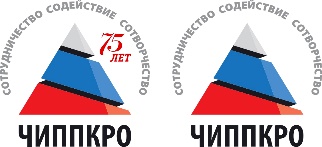 Министерство образования и науки Челябинской областиГосударственное бюджетное учреждение дополнительного профессионального образования«Челябинский институт переподготовки и повышения квалификации работников образования» (ГБУ ДПО ЧИППКРО)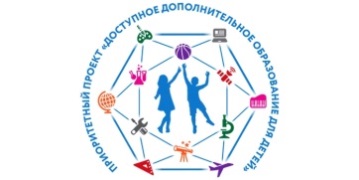 Приоритетный проект«Доступное дополнительное образование для детей»Педагогический франчайзинг развертывания сети дополнительных общеобразовательных программ на уровне муниципальных образований Челябинской области№п/пВид модуляФорма аттестации1.Ознакомительный викторина№ п/пНаименование модуля, темыКол-во часовКол-во часовКол-во часовФорма аттестации, контроля№ п/пНаименование модуля, темыВсегоТеорияПрактикаФорма аттестации, контроля1.Введение в краеведение Южного Урала (ознакомительный модуль)17611Викторина «Знатоки Южного Урала»1.1.Челябинская область вчера и сегодня11Устный опрос1.2.Официальные символы Челябинской области11Викторина 1.3.Из истории изучения нашего края11Тестирование 1.4.Методы краеведческих исследований11Наблюдение1.5.История нашей школы11Устный опрос1.6.Гордость нашей школы11Устный опрос, наблюдение1.7.Как учились бабушки и дедушки11Анкетирование,1.8.Наша улица11Устный опрос1.9.Наш город (район)11Викторина 1.10Наши знаменитые земляки11Практическая работа1.11.Знаменитые южноуральцы11Устный опрос1.12.Краеведческие экспедиции11Устный опрос1.13.Какие бывают памятники11Тестирование1.14.Путешествие по Южному Зауралью11Наблюдение1.15.Путешествие по Восточному Зауралью11Устный опрос1.16.Путешествие по Горно-заводскомуУралу11Анкетирование1.17.Краса и гордость нашего края11Викторина2.Событийный модуль332.1.(Русский) народный календарь33Коллективный творческий проектИтого20614№ п/пМесяцЧислоВремяпроведениязанятияФорма занятияКол-во часовТема занятияМесто проведенияФорма контроляСентябрь Викторина1Из истории изучения нашего краяШкольный музей № п/пМесяцФорма занятияКол-во часовТема занятияМесто проведенияФорма контроляСентябрь Беседа1Челябинская область вчера и сегодняШкольный музей Устный опросСентябрьВикторина1Официальные символы Челябинской областиШкольный музей Викторина СентябрьЛекция-презентация1Из истории изучения нашего краяШкольный музей Тестирование СентябрьБеседа1Методы краеведческих исследованийШкольный музей НаблюдениеОктябрьЭкскурсия1История нашей школыШкольный музей Устный опросОктябрьВстреча1Гордость нашей школыШкольный музей Устный опрос, наблюдениеОктябрьБеседа1Как учились бабушки и дедушкиШкольный музей Анкетирование,ОктябрьЭкскурсия1Наша улицаШкольный музей Устный опросНоябрьВикторина  1Наш город (район)Школьный музей Викторина НоябрьВстреча1Наши знаменитые землякиШкольный музей Практическая работаНоябрьВикторина 1Знаменитые южноуральцыШкольный музей Устный опросНоябрьВстреча1Краеведческие экспедицииШкольный музей устный опросНоябрьЛекция-презентация1Какие бывают памятникиШкольный музей ТестированиеДекабрьЭкскурсия1Путешествие по Южному ЗауральюШкольный музей НаблюдениеДекабрьЭкскурсия1Путешествие по Восточному ЗауральюШкольный музей устный опросДекабрьЭкскурсия1Путешествие по Горно-заводскомуУралуШкольный музей АнкетированиеДекабрьВикторина1Краса и гордость нашего краяШкольный музей Викторина